 ŠTO NE REŽE?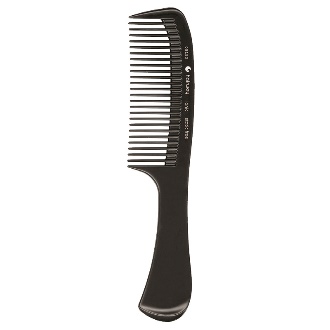 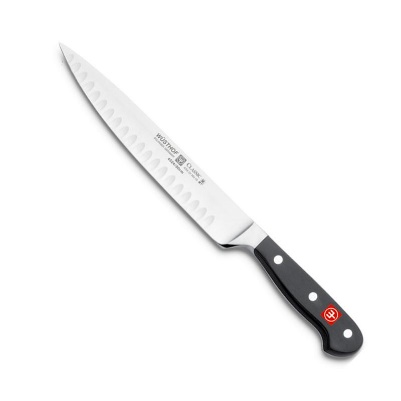 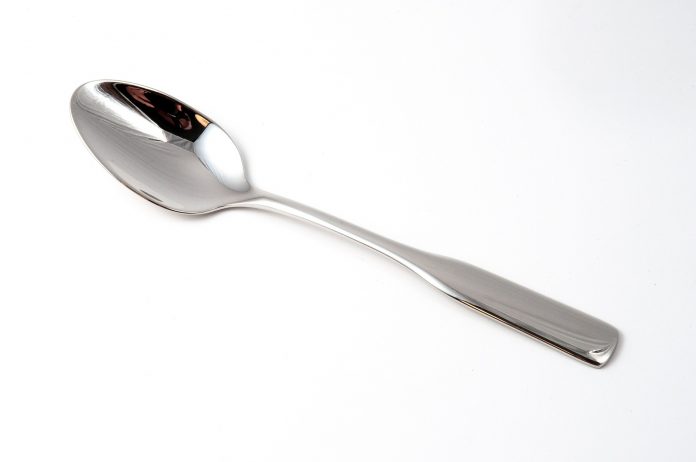              ČEŠALJ                                                NOŽ                                               ŽLICAŠTO NE PIŠE?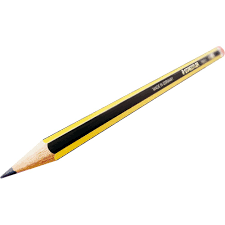 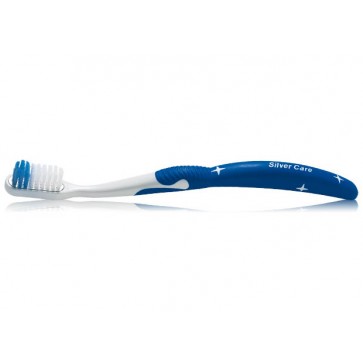 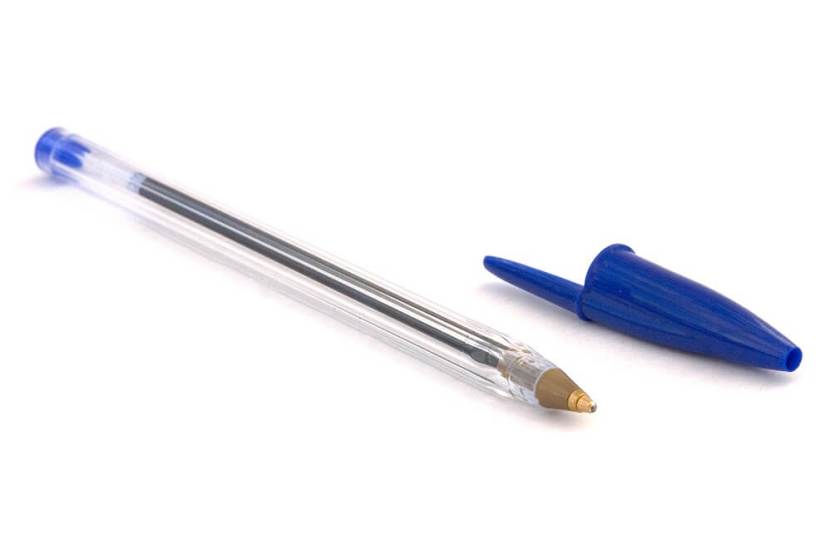 OLOVKA                             ČETKICA ZA ZUBE                                           KEMIJSKA OLOVKAZajedno s djetetom gledajte slike, pokazujte i imenujte mu svaki predmet. Nakon toga pitajte dijete koji od tri ponuđena predmete ne reže, a koji od tri ponuđena ne piše.